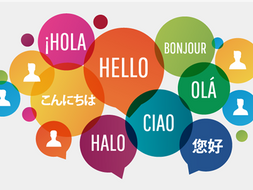 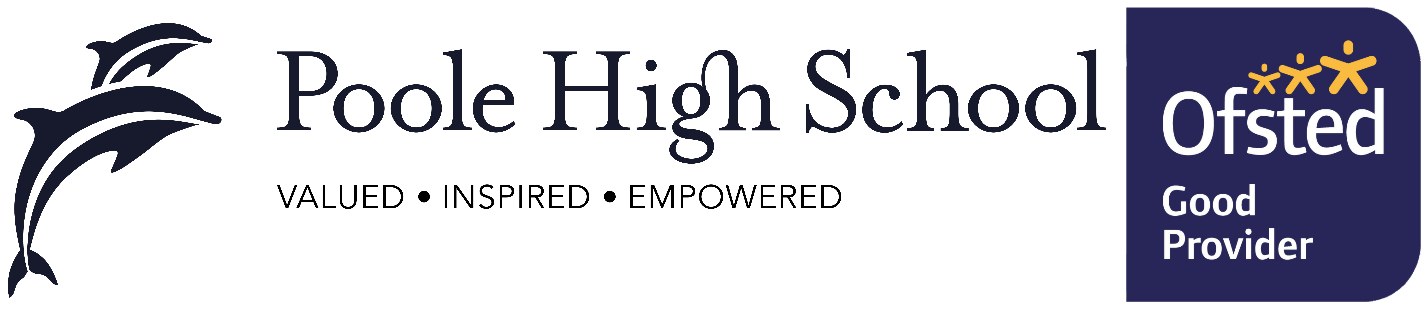 Our Community:The MFL department is made up of six teachers and six well-equipped classrooms complete with departmental displays. The Curriculum:For French, we base our curriculum on Allez and then follow Kerboodle for AQA. For Spanish we follow VIVA. All classrooms have text-books as well as access to the digital version.Every member of the team is responsible for one or two year groups, keeping resources, lessons and schemes of work up to date. As we ‘lead plan’ for each other, we are not only working efficiently, we are also continually sharing and trying out new ideas. In addition, every member of the team plays an active role in the continual improvement of the department.Resources and Facilities Available:The classrooms are situated centrally along one corridor, where regularly updated displays show off students’ work, vocabulary league table results as well as trips and extra-curricular activities. The MFL office, with its three workstations, printer and photocopier, provides a quiet working space for staff at all times.Results and Achievements:Thanks to our teamwork, active teaching and learning style and generous curriculum time, we are able to build up students’ confidence and they enjoy learning French and Spanish. Consequently, over the past three years we have seen a steady improvement in results. Our first set of results from the new GCSE exam showed that we are performing as well as other centres in the comprehension skills and performing better than other schools in the production skills. Team Activities, Teamwork and Planning:We work closely as a team and have built up an impressive and comprehensive set of teaching resources for all year groups for both French and Spanish. Resources for lessons, homework booklets, homework tasks and assessments are printed for the team and stored centrally. The departmental resources enable us to enjoy creative, interactive and challenging lessons with all of our classes all of the time. The bank of lessons means that teachers can focus on responding to their classes’ individual needs, as well as ensuring high standards at all times and an essential work life balance.Training Support:The department works closely with the training school (Wessex Schools Training Partnership), which gives team members the opportunity to mentor, coach and present to trainees as well as gain new ideas by working with the students.Other exciting things that happen:We offer a cultural after school club throughout the year and Arsenal Double Club in the Summer term. Globetrotters culminates in a day trip to Cherbourg and Arsenal Double Club leads to a Languages Tour of the Emirates Stadium. In addition, there is a well-established and popular long weekend trip to an activities centre in Normandy.